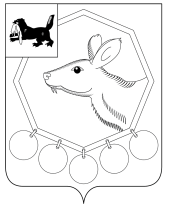 ДУМАМуниципального образования «Баяндаевский район»Иркутской областиРЕШЕНИЕ	от 29 декабря 2014 года ОБ ОТМЕНЕ РЕШЕНИЯ ДУМЫ МУНИЦИПАЛЬНОГО ОБРАЗОВАНИЯ «БАЯНДАЕВСКИЙ РАЙОН» ОТ 20.12.2010 г. №14/7  «ОБ УТВЕРЖДЕНИИ МУНИЦИПАЛЬНОЙ СОЦИАЛЬНОЙ ПРОГРАММЫ БАЯНДАЕВСКОГО РАЙОНА «МОЛОДЫМ СЕМЬЯМ-ДОСТУПНОЕ ЖИЛЬЕ»»      Руководствуясь Федеральным законом от 06.10.2003 г. № 131-ФЗ «Об общих принципах организации местного самоуправления в Российской Федерации», Уставом муниципального образования «Баяндаевский район»,ДУМА РЕШИЛА:Отменить  решение Думы МО «Баяндаевский район» от 20.12.2010 года № 14/7  «Об утверждении муниципальной социальной программы Баяндаевского района «Молодым семьям - доступное жилье»». 2. Настоящее решение подлежит опубликованию в газете «Заря», а также на   официальном сайте МО «Баяндаевский район» в информационно-телекоммуникационной сети «Интернет».Председатель ДумыМО «Баяндаевский район»В.И. ЗдышовМэр муниципального образования«Баяндаевский район»А.П. Табинаевс. Баяндай«29» декабря 2014 год  № 4/7